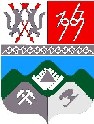 КЕМЕРОВСКАЯ ОБЛАСТЬТАШТАГОЛЬСКИЙ МУНИЦИПАЛЬНЫЙ  РАЙОНАДМИНИСТРАЦИЯ  ТАШТАГОЛЬСКОГО МУНИЦИПАЛЬНОГО  РАЙОНАПОСТАНОВЛЕНИЕОт  «05» декабря  2019 г. № 1559-пО внесении изменений в постановление администрацииТаштагольского муниципального района  от 28.09.2018 №810-п«Об утверждении муниципальной программы «Благоустройство» на 2019 – 2021 годы»			В соответствие Федерального закона «Об общих принципах организации местного самоуправления в Российской Федерации» от 06.10.2003 №131-ФЗ, Устава муниципального образования «Таштагольский муниципальный район», администрация Таштагольского муниципального района постановляет:1. Внести изменения в постановление администрации  Таштагольского муниципального района от 28.09.2018 №810-п (в ред. от 21.10.2019 №1332) «Об утверждении муниципальной программы «Благоустройство» на 2019-2021 годы»  (далее Программа)       1.1. В паспорте программы раздел «Объемы и источники финансирования Программы»  изложить в следующей редакции:«      ».1.2.  Раздел  4. Ресурсное обеспечение Программы изложить в следующей редакции: «4. Ресурсное обеспечение ПрограммыОбщий объем финансирования Программы на 2019-2021 годы составит 25  251,3368 тыс. руб.Средства областного бюджета – 8 414,96 тыс. руб.,в том числе по годам:2019 год –  8 414,96 тыс. руб.2020 год –    0 тыс. руб.2021 год –    0 тыс. руб.Средства местного бюджета – 16 836,3760 тыс. руб.,в том числе по годам:2019 год –   14 836,3760  тыс. руб.2020 год –     1 000,0  тыс. руб.2021 год –     1 000,0  тыс. руб.Финансирование программных мероприятий осуществляется за счет средств  местного бюджета и подлежит ежегодному уточнению, исходя из возможностей бюджета на соответствующий финансовый год. В целях содействия и реализации мероприятий Программы возможно дополнительное финансирование из иных не запрещенных законодательством источников».1.3. Раздел 7.  «Программные мероприятия», изложить в следующей редакции:«7. Программные мероприятия       2. Пресс-секретарю Главы Таштагольского муниципального района (М.Л. Кустова) разместить настоящее постановление на официальном сайте администрации Таштагольского муниципального района в информационно-телекоммуникационной сети интернет.       		3. Контроль за исполнением настоящего постановления возложить на первого заместителя Главы Таштагольского муниципального района А.Г. Орлова.       		4. Настоящее постановление вступает в силу с момента подписания.    Глава Таштагольского  муниципального района                                                            В.Н. Макута                                               Объемы и источники финансирования ПрограммыОбщий объем финансирования Программы – 25 251,3368 тыс. руб., из них - средства областного бюджета –   8 877,96 тыс. руб.;- средства местного бюджета –      15 336,37680 тыс. руб., в том числе по годам2019 год – 23 251,3368 тыс. рублей2020 год  –  1 000,0 тыс. рублей2021 год  –  1 000,0 тыс. рублейN 
п/пНаименование мероприятия:решение вопросов местного значенияОбъем финансирования, тыс. руб.Объем финансирования, тыс. руб.Объем финансирования, тыс. руб.Объем финансирования, тыс. руб.N 
п/пНаименование мероприятия:решение вопросов местного значенияВсего2019 г.2020 г.2021г.1.Организация благоустройства на территории Таштагольского муниципального района, в том числе16 241,7014 241,701 000,01 000,01.1.Таштагольское городское поселение,13 426,27613 426,27600Местный бюджет13 426,27613 426,27600в т.ч.  Асфальтирование площадей315,424315,42400Областной бюджет315,424315,42400в т.ч.Детская площадка для детей инвалидов500,00500,0000Областной бюджет500,00500,00001.2.Казскоегородское поселение195,7195,700Местный бюджет195,7195,7001.3.Темиртауское городское поселение400,0400,000Местный бюджет400,0400,0001.4.Коуринскоесельское поселение439,0439,000Местный бюджет439,0439,0001.5.Кызыл-Шорскоесельское поселение504,0504,000Местный бюджет504,0504,0001.6.Усть-Кабырзинское сельское поселение531,0531,000Местный бюджет531,0531,0002.Проект рекультивацииплощадки с накопленными ТБО в районе поселка Чугунаш Таштагольского района1061,56841061,568400Местный бюджет1061,56841061,5684003.Содержание и обустройство сибиреязвенных захоронений скотомогильников453,0453,000Областной бюджет453,0453,0004.Реализация проектовинициативного бюджетирования «Твой Кузбасс –твоя инициатива»,в том числе7393,06847393,068400Областной бюджет7055,336807055,3368000Местный бюджет337,73160337,73160004.1.Таштагольское городское поселение1 275,8951 275,89500Областной бюджет1 238,0351 238,035Местный бюджет37,86037,860004.2.Темиртауское городкое поселение1 255,8161 255,81600Областной бюджет1 187,519401 187,5194000Местный бюджет68, 2966068, 29660004.3.Казскоегородкое поселение1 259,251 259,2500Областной бюджет1 250,001 250,0000Местныйй бюджет9,2509,250004.4.Мундыбашскоегородкое поселение241,9084241,908400Областной бюджет231,90840231,9084000Местный бюджет10,0010,00004.5.Спасскоегородкое поселение462,196462,19600Областной бюджет437,196437,19600Местный бюджет25,0025,00004.6.Каларскоесельское  поселение1 111,3781 111,37800Областной бюджет1 054,300501 054,30050Местный бюджет57,077557,0775004.7.Коуринскоесельское  поселение334,735334,73500Областной бюджет321,78150321,7815000Местный бюджет12,9535012,95350004.8.Кызыл-Шорскоесельское поселение1 231,351 231,3500Областной бюджет1 121,3501 121,35000Местный бюджет110,00110,00004.9.Кабырзинское сельское поселение238,54238,5400Областной бюджет231,246231,24600Местный бюджет7, 2947, 294005.Приобретение контейнеров для сбора твердых коммунальных отходов,  в том числе102,00102,0000Областной  бюджет91,291,200Местный бюджет10,810,800Итого:25 251,336823 251,33681 000,01 000,0Местный бюджет16 836,376014 836,37601 000,01 000,0Областной бюджет8 414,968 414,9600